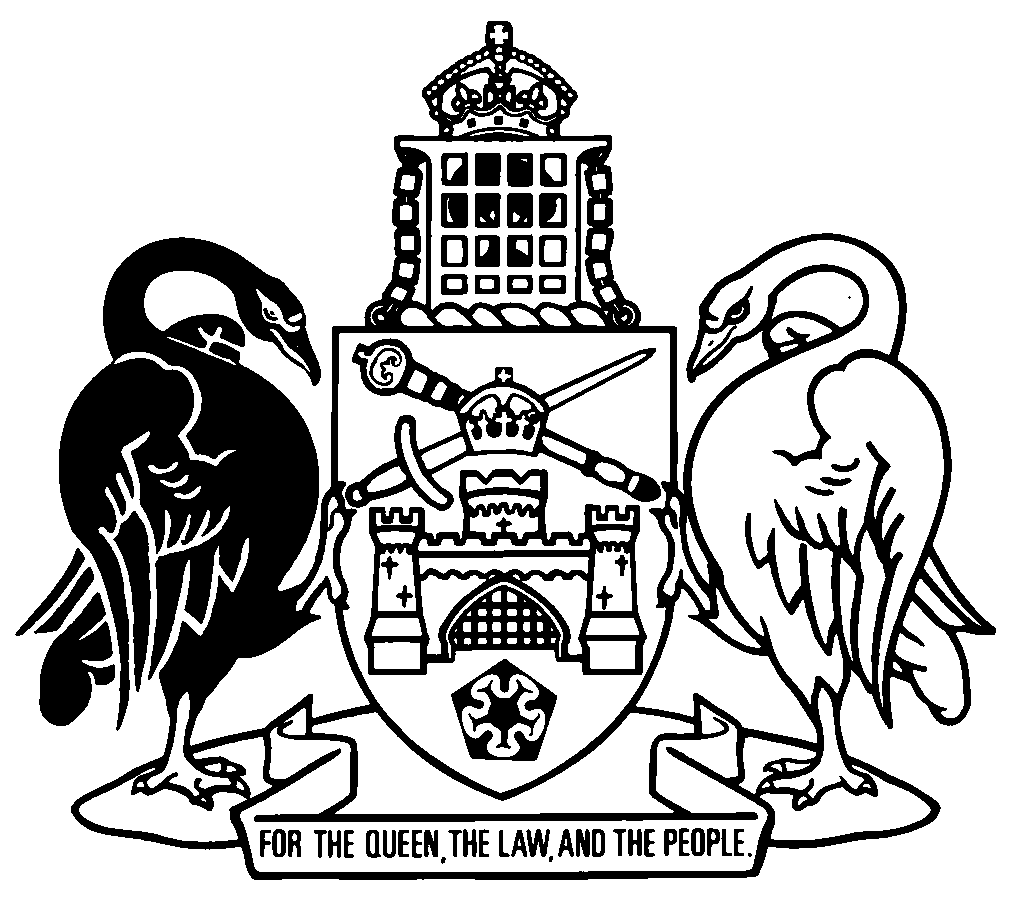 Ordinances—1975A chronological listing of ordinances notified in 1975
[includes ordinances 1975 Nos 1-46]Ordinances—1975Ordinances—1975Ordinances—19751 *Legal Practitioners Ordinance 1975 (repealed)notified 9 January 1975 (Cwlth Gaz 1975 No G2)
commenced 9 January 1975 (see Seat of Government (Administration) Act 1910 (Cwlth), s 12)repealed by A2000-80 sch 4
21 December 20002 Liquor Ordinance 1975 (repealed)notified 17 January 1975 (Cwlth Gaz 1975 No S10)
commenced 17 January 1975 (see Seat of Government (Administration) Act 1910 (Cwlth), s 12)repealed by Ord1975-19 sch
1 November 19753 Liquor Ordinance (No 2) 1975 (repealed)notified 20 February 1975 (Cwlth Gaz 1975 No S31)
commenced 20 February 1975 (see Seat of Government (Administration) Act 1910 (Cwlth), s 12)repealed by Ord1975-19 sch
1 November 19754 *Fire Brigade (Administration) Ordinance 1975 (repealed)notified 20 February 1975 (Cwlth Gaz 1975 No S31)
commenced 20 February 1975 (see Seat of Government (Administration) Act 1910 (Cwlth), s 12)repealed by A2000-80 sch 4
21 December 20005 Festival  Incorporation Ordinance 1975 (repealed)notified 14 March 1975 (Cwlth Gaz 1975 No S49)
commenced 14 March 1975 (see Seat of Government (Administration) Act 1910 (Cwlth), s 12)repealed by Ord1989-38 sch 4
11 May 19896 Police (Administration) Ordinance 1975 (repealed)notified 27 March 1975 (Cwlth Gaz 1975 No S59)
commenced 27 March 1975 (see Seat of Government (Administration) Act 1910 (Cwlth), s 12)repealed by Ord1981-18 s 2
30 June 19817 *Police Ordinance 1975 (repealed)notified 27 March 1975 (Cwlth Gaz 1975 No S59)
commenced 27 March 1975 (see Seat of Government (Administration) Act 1910 (Cwlth), s 12)repealed by A1994-75 sch 2
1 December 19948 Police (Disciplinary Provisions) Ordinance 1975 (repealed)notified 27 March 1975 (Cwlth Gaz 1975 No S59)
commenced 27 March 1975 (see Seat of Government (Administration) Act 1910 (Cwlth), s 12)repealed by Ord1981-18 s 2
30 June 19819 Legal Practitioners Ordinance (No 2) 1975 (repealed)notified 7 April 1975 (Cwlth Gaz 1975 No S64)
commenced 7 April 1975 (see Seat of Government (Administration) Act 1910 (Cwlth), s 12)repealed by Ord1975-22 s 2
25 August 197510* Fire Brigade (Administration) Ordinance (No 2) 1975 (repealed)notified 11 April 1975 (Cwlth Gaz 1975 No S65)
commenced 11 April 1975 (see Seat of Government (Administration) Act 1910 (Cwlth), s 12)repealed by A2000-80 sch 4
21 December 200011 *Workmen's Compensation Ordinance 1975 (repealed)notified 1 May 1975 (Cwlth Gaz 1975 No S78)
commenced 1 May 1975 (see Seat of Government (Administration) Act 1910 (Cwlth), s 12)repealed by A2000-80 sch 5
21 December 200012 *Rates Ordinance 1975 (repealed)notified 13 May 1975 (Cwlth Gaz 1975 No S84)
commenced 13 May 1975 (see Seat of Government (Administration) Act 1910 (Cwlth), s 12)repealed by A2000-80 sch 4
21 December 200013 *Co-operative Societies Ordinance 1975 (repealed)notified 16 May 1975 (Cwlth Gaz 1975 No S88)
commenced 16 May 1975 (see Seat of Government (Administration) Act 1910 (Cwlth), s 12)repealed by A2000-80 sch 4
21 December 200014    Ordinance 1975 (repealed)notified 13 June 1975 (Cwlth Gaz 1975 No S111)
commenced 13 June 1975 (see Seat of Government (Administration) Act 1910 (Cwlth), s 12)repealed by Ord1976-65 sch 1 (as am by Ord1978-4 s 7)
15 December 197615 *Co-operative Societies Ordinance (No 2) 1975 (repealed)notified 23 June 1975 (Cwlth Gaz 1975 No S119)
commenced 23 June 1975 (see Seat of Government (Administration) Act 1910 (Cwlth), s 12)repealed by A2000-80 sch 5
21 December 200016 Health Commission Ordinance 1975 (repealed)(renamed as Health Services Ordinance 1975)notified 27 June 1975 (Cwlth Gaz 1975 No S124)
commenced 1 July 1975 (s 2 and Cwlth Gaz 1975 No S130)repealed by Ord1985-69 sch
24 March 198617 *Ordinances Revision (Health Commission) Ordinance 1975 (repealed)
(renamed as Acts Revision (Health Commission) Act 1975)notified 1 July 1975 (Cwlth Gaz 1975 No S129)
commenced 1 July 1975 (see Seat of Government (Administration) Act 1910 (Cwlth), s 12)repealed by A1996-1 sch
4 March 199618 *Dog Control Ordinance 1975 (repealed)notified 1 July 1975 (Cwlth Gaz 1975 No S129)
commenced 21 July 1975 (s 2 and Cwlth Gaz 1975 No S150)repealed by A2000-86 s 149
21 June 200119 *Liquor Ordinance (No 3) 1975 (repealed)
(renamed as Liquor Act 1975)notified 5 August 1975 (Cwlth Gaz 1975 No G30)
s 3, pts 5, 7, 9 and 11 commenced 1 November 1975 (s 2 (2) and Cwlth Gaz 1975 No S201)
remainder commenced 5 August 1975 (s 2 (1))repealed by A2010-35 s 230 (1)
1 December 201020 *Water Rates Ordinance 1975 (repealed)notified 19 August 1975 (Cwlth Gaz 1975 No S162)
commenced 19 August 1975 (see Seat of Government (Administration) Act 1910 (Cwlth), s 12)repealed by A2000-80 sch 5
21 December 200021 *Sewerage Rates Ordinance 1975 (repealed)notified 19 August 1975 (Cwlth Gaz 1975 No S162)
commenced 19 August 1975 (see Seat of Government (Administration) Act 1910 (Cwlth), s 12)repealed by A2000-80 sch 5
21 December 200022 *Legal Practitioners Ordinance (No 3) 1975 (repealed)notified 25 August 1975 (Cwlth Gaz 1975 No S167)
commenced 25 August 1975 (see Seat of Government (Administration) Act 1910 (Cwlth), s 12)repealed by A2000-80 sch 5
21 December 200023 *Milk Authority Ordinance 1975 (repealed)notified 26 August 1975 (Cwlth Gaz 1975 No S168)
ss 1-3 commenced 26 August 1975 (s 2 (1))
remainder commenced 6 September 1975 (s 2 (2) and Cwlth Gaz 1975 No S176)repealed by A2000-80 sch 4
21 December 200024 Poker Machine Control Ordinance 1975 (repealed)notified 26 August 1975 (Cwlth Gaz 1975 No S168)
commenced 12 February 1976 (s 2 and Cwlth Gaz 1976 No S29)repealed by Ord1987-34 sch
30 June 198725 Seat of Government Railway Ordinance 1975 (repealed)notified 29 August 1975 (Cwlth Gaz 1975 No S172)
commenced 29 August 1975 (see Seat of Government (Administration) Act 1910 (Cwlth), s 12)repealed by Ord1989-38 sch 4
11 May 198926 *Rabbit Destruction Ordinance 1975 (repealed)notified 10 September 1975 (Cwlth Gaz 1975 No S179)
commenced 10 September 1975 (see Seat of Government (Administration) Act 1910 (Cwlth), s 12)repealed by A1997-7 sch
24 June 199727 *Surveyors Ordinance 1975 (repealed)notified 10 September 1975 (Cwlth Gaz 1975 No S179)
commenced 10 September 1975 (see Seat of Government (Administration) Act 1910 (Cwlth), s 12)repealed by A2000-80 sch 4
21 December 200028 *Trustee Ordinance 1975 (repealed)notified 10 September 1975 (Cwlth Gaz 1975 No S179)
commenced 10 September 1975 (see Seat of Government (Administration) Act 1910 (Cwlth), s 12)repealed by A2000-80 sch 4
21 December 200029 *Registration of Births, Deaths and Marriages Ordinance 1975 (repealed)notified 16 September 1975 (Cwlth Gaz 1975 No S183)
commenced 16 September 1975 (see Seat of Government (Administration) Act 1910 (Cwlth), s 12)repealed by A1997-112 sch
24 June 199830 Children's Flammable Nightwear Ordinance 1975 (repealed)notified 1 October 1975 (Cwlth Gaz 1975 No S196)
commenced 1 November 1975 (s 2 and Cwlth Gaz 1975 No S222)repealed by Ord1987-29 s 2
25 June 198731 *Unit Titles Ordinance 1975 (repealed)notified 1 October 1975 (Cwlth Gaz 1975 No S196)
commenced 1 October 1975 (see Seat of Government (Administration) Act 1910 (Cwlth), s 12)repealed by A2001-11 sch 4
29 March 200132 *City Area Leases Ordinance 1975 (repealed)notified 1 October 1975 (Cwlth Gaz 1975 No S196)
commenced 1 October 1975 (see Seat of Government (Administration) Act 1910 (Cwlth), s 12)repealed by A1991-118 sch 2
2 April 199233 *Real Property Ordinance 1975 (repealed)notified 7 October 1975 (Cwlth Gaz 1975 No S199)
commenced 27 January 1976 (s 2 and Cwlth Gaz 1976 No S13)repealed by A2000-80 sch 4
21 December 200034 *Real Property (Unit Titles) Ordinance 1975 (repealed)notified 7 October 1975 (Cwlth Gaz 1975 No S199)
commenced 27 January 1976 (s 2 and Cwlth Gaz 1976 No S13)repealed by A2000-80 sch 5
21 December 200035 *Police Offences Ordinance 1975 (repealed)notified 7 October 1975 (Cwlth Gaz 1975 No S199)
commenced 7 October 1975 (see Seat of Government (Administration) Act 1910 (Cwlth), s 12)repealed by A1996-1 sch
4 March 199636 *Animal Nuisance Control Ordinance 1975 (repealed)notified 21 October 1975 (Cwlth Gaz 1975 No S212)
commenced 21 October 1975 (see Seat of Government (Administration) Act 1910 (Cwlth), s 12)repealed by A2000-86 s 149
21 June 200137 *Public Health (Prohibited Drugs) Ordinance 1975 (repealed)notified 24 October 1975 (Cwlth Gaz 1975 No S215)
commenced 24 October 1975 (see Seat of Government (Administration) Act 1910 (Cwlth), s 12)repealed by A2000-80 sch 4
21 December 200038 *Fire Brigade (Administration) Ordinance (No 3) 1975 (repealed)notified 31 October 1975 (Cwlth Gaz 1975 No S222)
commenced 31 October 1975 (see Seat of Government (Administration) Act 1910 (Cwlth), s 12)repealed by A2000-80 sch 4
21 December 200039 * of Goods Ordinance 1975 (repealed)notified 31 October 1975 (Cwlth Gaz 1975 No S222)
commenced 31 October 1975 (see Seat of Government (Administration) Act 1910 (Cwlth), s 12)repealed by A2000-80 sch 4
21 December 200040 Misrepresentation Ordinance 1975 (repealed)notified 31 October 1975 (Cwlth Gaz 1975 No S222)
commenced 31 October 1975 (see Seat of Government (Administration) Act 1910 (Cwlth), s 12)repealed by Ord1976-22 s 2
1 June 197641 Manufacturers Warranties Ordinance 1975 (repealed)notified 31 October 1975 (Cwlth Gaz 1975 No S222)
commenced 6 November 1975 (s 2 and Cwlth Gaz 1975 No S223)repealed by Ord1976-21 s 2
1 June 197642 *Motor Omnibus Services Ordinance 1975 (repealed)notified 10 November 1975 (Cwlth Gaz 1975 No S226)
commenced 10 November 1975 (see Seat of Government (Administration) Act 1910 (Cwlth), s 12)repealed by A2001-27 sch 1
24 May 200143 *Pharmacy Ordinance 1975 (repealed)notified 10 November 1975 (Cwlth Gaz 1975 No S226)
commenced 10 November 1975 (see Seat of Government (Administration) Act 1910 (Cwlth), s 12)repealed by A2000-80 sch 4
21 December 200044 *Egg Industry Ordinance 1975 (repealed)notified 28 November 1975 (Cwlth Gaz 1975 No S247)
commenced 9 December 1975 (s 2 and Cwlth Gaz 1975 No S255)repealed by A1996-1 sch
4 March 199645 *Legal Practitioners Ordinance (No 4) 1975 (repealed)notified 23 December 1975 (Cwlth Gaz 1975 No S266)
commenced 23 December 1975 (see Seat of Government (Administration) Act 1910 (Cwlth), s 12)repealed by A2000-80 sch 4
21 December 200046 Police (Administration) Ordinance (No 2) 1975 (repealed)notified 23 December 1975 (Cwlth Gaz 1975 No S266)
commenced 23 December 1975 (see Seat of Government (Administration) Act 1910 (Cwlth), s 12)repealed by Ord1981-18 s 2
30 June 1981